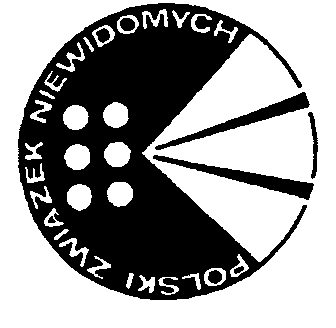 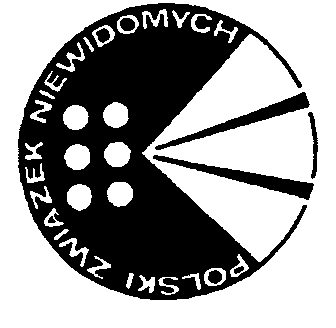 WYDANIE NOWEJ LEGITYMACJI CZŁONKOWSKIEJ LUB DUPLIKATU członek, który ubiega się o wydanie duplikatu powinien pisemnie zwrócić się w tej sprawie do biura Okręgu za pośrednictwem swojego macierzystego Koła. w przypadku wymiany legitymacji np. z powodu braku miejsc na pieczątkę członkowie w tej sprawie powinni zwracać się do macierzystego Zarządu Koła. Członek Zarządu Koła, zwraca się w tym celu z pisemnym wnioskiem zmiany legitymacji do Biura Okręgu. Legitymacja, która podlega wymianie należy ją unieważnić poprzez przedziurkowanie jej stron. należy wypełnić druk zmiany legitymacji – zaznaczyć z jakiego powodu ubiega się o wydanie nowej legitymacji (w przypadku ubiegania się o wydanie duplikatu uzasadnić dlaczego). do druku należy dołączyć aktualne zdjęcie (podpisane na odwrocie imieniem i nazwiskiem) W terminie do 30 dni licząc od daty wpływu ww. pisma do biura zostanie wydany duplikat legitymacji członkowskiej.